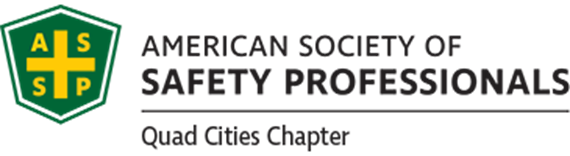 Location:  Brandt Construction – Training Center
Date:  April 27, 2023
Attendees:  Anna Copeland; Brent Bowers; Carrie Kolodji; Sheri Saskowski; Chris Girod; Nancy Rigby; Vickie Jasiota
Time:  12:00 pm to 1:00 pm CSTAgenda itemsFeatured speaker – Anna Copeland: Onboarding, Training and RetentionRoundtable discussion regarding the challenges companies face for onboarding new employees.The approach for initial training (safety and new employee) varies from a few hours to several days.Employee retention continues to be a challenge across all industries and company sizes.Attendees shared their experiences with incident rates for new employees versus tenured employees.Next meeting – May 12th, 2023 (Virtual)